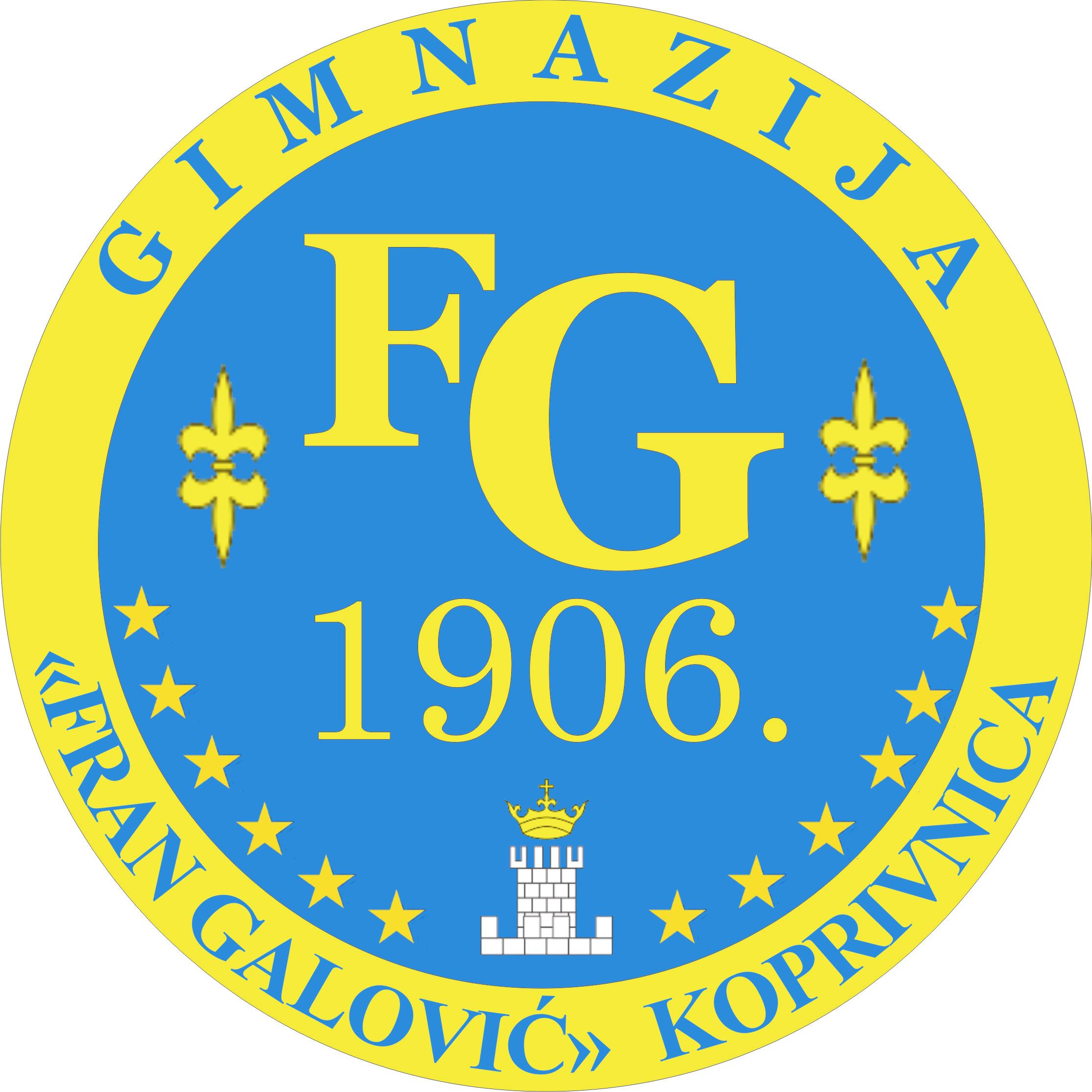 1. C OPĆA GIMNAZIJARazrednica: Mišela Lokotar, prof.1. strani jezik – Engleski jezik		2. strani jezik – Njemački jezik (početni)Ravnatelj:mr. sc. Vjekoslav Robotić1.De Conti, Ana-Marija2.Gašparić, Nika3.Horvat, Lucija4.Hudinčec, Nina5.Jagustin, Patrik6.Kodrić, Ida7.Koštarić, Damjan8.Koštarić, Jakov9.Kranjčec, Niko10.Lovrić, Vedran11.Lugarov, Izabela12.Majerus, Martin13.Mesar, Laura14.Mihailović, Anja15.Novoselac, Lorena16.Rak, Ema17.Sinjeri, Dorotea18.Sović, Simon19.Sviben, Mihael20.Varga, Ema21.Zvonar, Lara